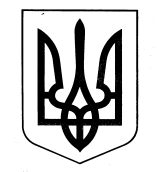 ХАРКІВСЬКА ОБЛАСНА ДЕРЖАВНА АДМІНІСТРАЦІЯДЕПАРТАМЕНТ НАУКИ І ОСВІТИ НАКАЗ01.07.2019			  	            Харків		                                  № 187Про участь учнів Харківського державного вищого училища фізичної культури №1 у чемпіонатах України та навчально-тренувальному зборі з велоспорту (маунтенбайк)Відповідно до Положення про Департамент науки і освіти Харківської обласної державної адміністрації, затвердженого розпорядженням голови обласної державної адміністрації від 16.04.2018 № 284, враховуючи Єдиний календарний план фізкультурно-оздоровчих та спортивних заходів України на  2019 рік, затверджений наказом Міністерства молоді та спорту України від 27.12.2018 № 5790 (зі змінами) та Уточнений план-календар спортивно-масових заходів на 2019 рік Харківського державного вищого училища фізичної культури №1 станом на 01.06.2019, затверджений директором Департаменту науки і освіти Харківської обласної державної адміністрації Л. КАРПОВОЮ, керуючись  статтею  6  Закону  України  «Про місцеві державні адміністрації», н а к а з у ю: РЕКОМЕНДУВАТИ директору Харківського державного вищого училища фізичної культури №1 НАЗАРЕНКУ Юрію Вікторовичу:Забезпечити участь учнів відділення велоспорту у ІІ турі чемпіонату України в індивідуальній гонці в гору, ІІI етапі чемпіонату України (шорт-трек),  чемпіонаті України крос-кантрі із точки в точку (серед усіх вікових категорій) з велоспорту (маунтенбайк), навчально–тренувальному зборі до чемпіонату України в багатоденній гонці, чемпіонату України в індивідуальній гонці в гору  (серед усіх вікових категорій) з велоспорту (маунтенбайк), чемпіонаті України в багатоденній гонці, чемпіонаті України в індивідуальній гонці в гору  (серед усіх вікових категорій)   з велоспорту (маунтенбайк), що відбудуться в м. Чернівці. Термін: 31.07.2019-12.08.2019Відрядити до м. Чернівці  вчителя з велоспорту Харківського державного вищого училища фізичної культури №1 для супроводження учнів відділення велоспорту.Термін: 31.07.2019-12.08.2019Витрати по відрядженню учнів та супроводжуючої особи, зазначених в пункті 1 цього наказу, здійснити відповідно до кошторису витрат, затвердженого у встановленому порядку. Контроль за виконанням наказу покласти на заступника директора Департаменту науки і освіти Харківської обласної державної адміністрації – начальника управління освіти і науки В. ІГНАТЬЄВА.Директор Департаменту							Л. КАРПОВА